TAREA PARA EL JUEVES DÍA 02 DE ABRIL.HOLA ,CHICOS Y CHICAS, PARA RECORDAR LO APRENDIDO EN EL TEMA ANTERIOR Y SEGUIR AVANZANDO, OS MANDO UN RESUMEN EXPLICACIÓN DE LOS COMPLEMENTOS DEL VERBO.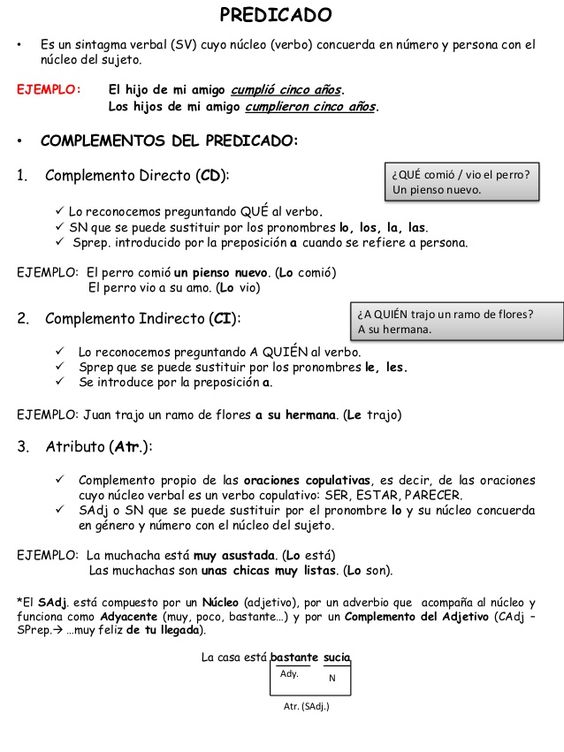         1-ACTIVIDAD :Analiza sintáctica y morfológicamente las siguientes oraciones:-El perro come huesos.-La gallina pone huevos a diario.-El gato es muy cariñoso.-El periodista escribe noticias a sus seguidores.-El niño regaló unas flores a su madre.-La guitarra está desafinada.-Mi madre pregunta dudas a mi profesora.RecuerdaANÁLISIS SINTÁCTICO¨ señala el sujeto,el predicado y sus complementos.ANÁLISIS MORFOLÓGICO -indica si es nombre,adjetivo,verbo ….género y número de sustantivos y adjetivos. Tiempo,número y persona de los verbos.Para ayudaros a hacer el análisis morfológico ,primero hacer la actividad propuesta de la tabla,sobre le clasificación de  diferentes palabras.  2-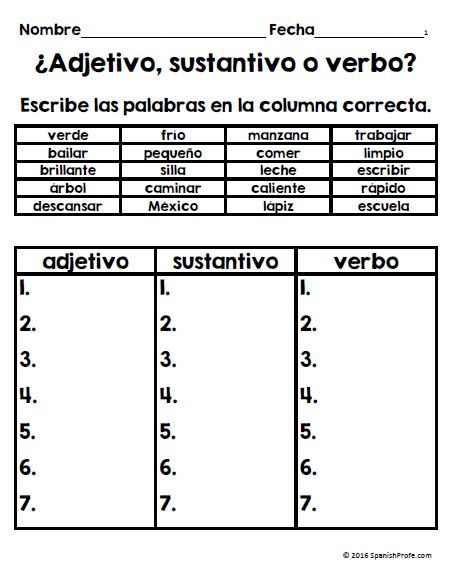 